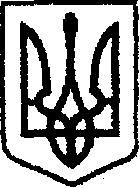 УКРАЇНА  чернігівська обласна державна адміністрація           УПРАВЛІННЯ КАПІТАЛЬНОГО БУДІВНИЦТВАН А К А З від 30 серпня 2021 р.			  Чернігів		                      № 44-агПро утворення приймальної комісіїВідповідно до СОУ 42.1-37641918-128:2019 «Настанова щодо приймання робіт з поточного ремонту автомобільних доріг загального користування», затвердженого наказом Державного агентства автомобільних доріг України від 27.09.2019 № 347, для прийняття робіт з поточного середнього ремонту,н а к а з у ю:Утворити комісію для прийняття робіт з поточного середнього ремонту автомобільної дороги загального користування місцевого значення О250205 Бобровиця - Рудьківка - Сухиня на ділянці км 0+000 - км 12+700 (далі – комісія).Затвердити комісію у складі:Карпенко В.М. – провідний інженер відділу технічного контролю автомобільних доріг Управління капітального будівництва Чернігівської облдержадміністрації – голова комісії;Бортнік С.В. – провідний інженер відділу технічного контролю автомобільних доріг Управління капітального будівництва Чернігівської облдержадміністрації;Шадура П.М. – заступник директора по виробництву ТОВ «Ніжинська ПШМК»;Лахно М.І. – перший заступник генерального директора ПрАТ «Броварське ШБУ № 50» – генеральний підрядник;Хоменко Д.І. – головний інженер проекту ТОВ «Альянс Буд Експерт».Контроль за виконанням наказу покласти на заступника начальника Управління – начальника відділу технічного контролю автомобільних доріг   Майка С.М.В.о. начальникаНаталія КОВАЛЬЧУК